(Цены указаны на изделия серого цвета) С использованием пигмента цена на квадратный метр изделия повышается от 30 до 100 руб. за 1 м. кв. Декоративные изделия Наименование
продукцииВид
фотоРазмер мм.Цена руб./шт.Лев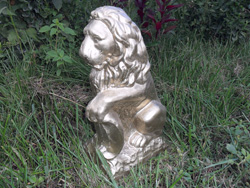 220*160*4201000Следы великана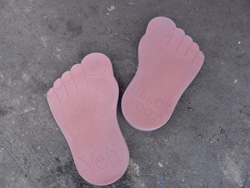 300*530*50
180
Вазон большой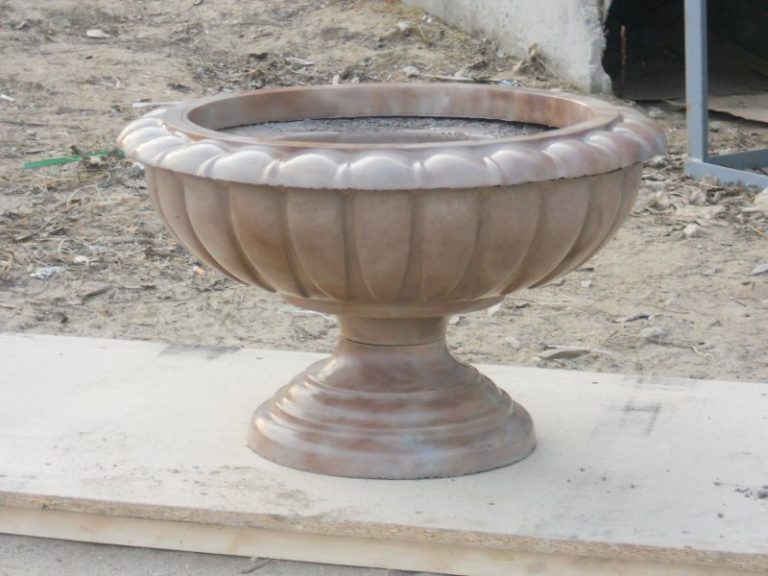 600*6002400Вазон малый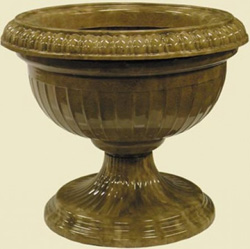 400*3501200Барельеф льва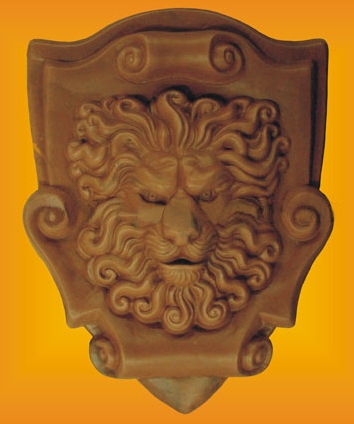 560*380900Черепаха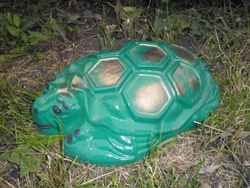 300*480500Крокодил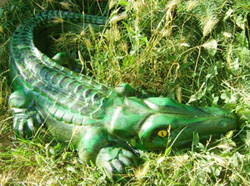 750*200500